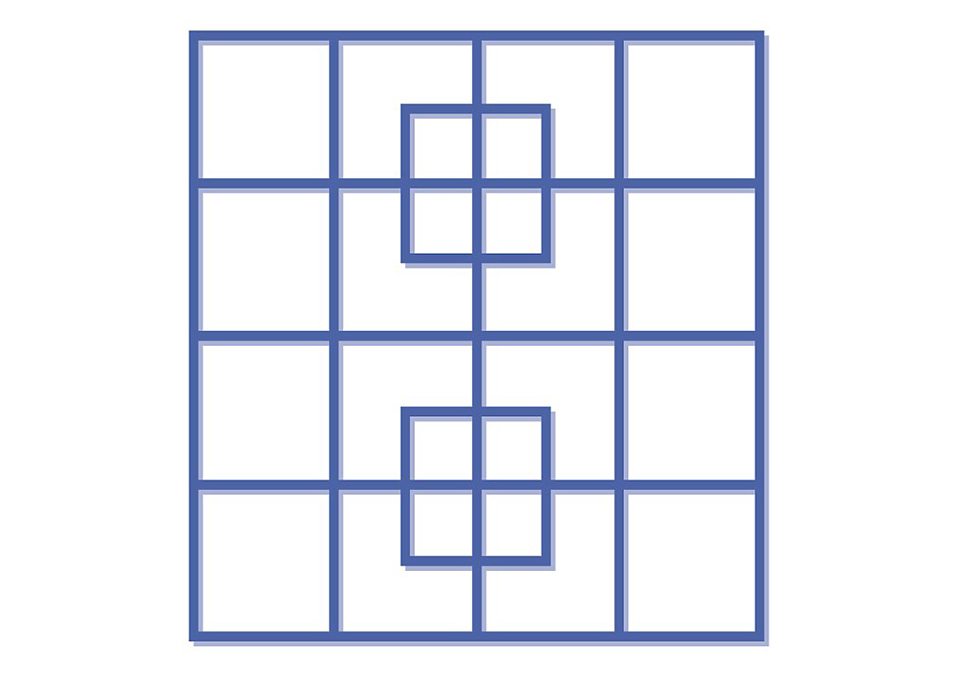 How many squares can you see?  Look carefully!